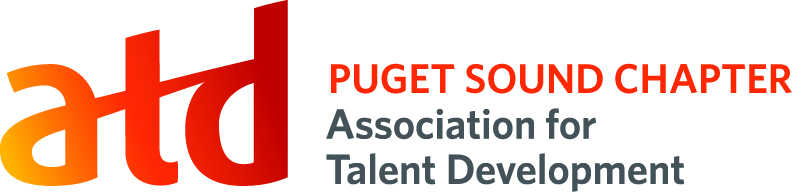 Position Title:  Director of Research   Description: The Director of Research collects and analyzes data to help drive Board decision making and provide information to chapter membership.Time Commitment:	8-12 hours per month, with more hours required around administering and analyzing the annual survey (typically April – June).Key Competencies:	Data Analysis, Critical Thinking, Communication, TeamworkPrimary Responsibilities:Administer the annual membership surveyProvide Board with report and recommendations based on research collected from membership, including the annual survey, strategically chosen interviews, and focus groupsCurate research from ATD national and other chapters and summarize for Board to help guide Board or other decisionsGather, digest, and disseminate industry research from schools, journals, and thought leaders to chapter membership as well as the Board to exemplify continuous learningWork collaboratively with webmaster to ensure dissemination of research to our membershipEnsure that research insights are shared through social media, in collaboration with the Social Media Coordinator Assist Board with other data and research related requests, as neededOversee the Evaluations Coordinator and offer support to ensure success measures are metSuccess Measures:Timely release of the annual membership survey, by April 30.Report results of the annual membership survey by June 15, including insights and recommended action items.Submit at least 8 newsletter articles (2 per quarter, on average) per year.Work collaboratively with the Social Media Coordinator to establish Thought Leadership through the chapter’s social media channelsPrivileges: Privileges: Additional Expectations:Additional Expectations:Free monthly chapter meetings & annual conferenceFree monthly chapter meetings & annual conferenceMember of ATD Puget Sound chapter for termMember of ATD Puget Sound chapter for termVoting member of the BoardVoting member of the BoardMember of ATD National for termMember of ATD National for term100% reimbursement of local chapter membership during year 2$100 reimbursement for National membership100% reimbursement of local chapter membership during year 2$100 reimbursement for National membershipAttend monthly Board Meetings Attend Board retreats (semi-annually)Post comments/ engage in chapter’s social mediaProvide annual budget numbersAttend monthly Board Meetings Attend Board retreats (semi-annually)Post comments/ engage in chapter’s social mediaProvide annual budget numbersActively seek and develop leaders as potential successors for this role in the futureActively seek and develop leaders as potential successors for this role in the future